“Osaka, Kioto, Hakone y Tokio”Duración: 7 Días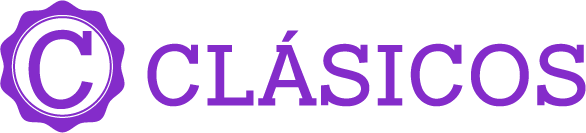 Llegadas: martes específicos.  01 abril – 17 diciembre 2024Servicios compartidosDÍA 1: TOKYO - OSAKA (H)Llegada a Tokyo, donde será recibido por un asistente de habla española, que les hará entrega de billetes de tren a Osaka. Llegada y recepción por asistente de habla española y traslado al hotel, resto del tiempo libre y alojamiento. NOTA: Llegadas a Narita tomarán "Narita Express" a Shinagawa/ llegadas a Haneda tomarán tren local a Shinagawa y desde Shinagawa continuación en tren bala Nozomi a Osaka. Alojamiento.DÍA 2: OSAKA - NARA - KYOTO (MP)Desayuno. A las 09.00 hrs reunión en el lobby y comienza la visita de la ciudad, con guía de habla hispana para visitar el Castillo de Osaka, con una increíble torre principal, murallas, fosos y torres de defensa. En los meses de marzo y abril se puede disfrutar de los 600 cerezos en flor que adornan sus jardines. Después de la visita, salida hacia Nara, una de las ciudades más antiguas de Japón con maravillosas construcciones como el Templo Budista de Todaiji y su enorme Buda Gigante y el Parque de los Ciervos Sagrados. Almuerzo en un restaurante local. Por la tarde salida a Kyoto, en el camino visita del Santuario Fushimi Inari, el principal Santuario Sintoísta de Japón dedicado al espíritu de Inari (Diosa del arroz) y conocido por los miles de toriis (arco tradicional japonés) que marcan el camino hacia el santuario. Tras la visita traslado al hotel. Alojamiento.DÍA 3: KYOTO (MP)Desayuno. Salida con guía de habla hispana para visitar la antigua capital de Kyoto, comenzaremos con la visita del Castillo de Nijo, el que fue la residencia del primer emperador Shogun del periodo Edo, también visitaremos el Templo de oro de Kinkaku-ji, cuyos tonos dorados se reflejan sobre las aguas de un estanque y está rodeado de una vegetación exquisita. A continuación, el Santuario Shintoísta de Heian. Almuerzo en restaurante local. La visita acaba en el restaurante. Recomendamos visitar opcionalmente o por su cuenta el histórico barrio de Gion, donde maikos y geishas ataviadas con bellísimos kimonos trabajan en casas de té. Regreso al hotel por cuenta propia. Alojamiento. (Es necesario preparar un equipaje de mano para 1 noche, las maletas se trasladan al día siguiente por la mañana directamente al hotel en Tokyo). Día 4: KYOTO - HAKONE (PC)Desayuno. Entrega del equipaje que se transporta separadamente en camión al hotel en Tokyo (preparar un equipaje de mano para la noche en Hakone). A las 07:40 horas, reunión en el lobby y traslado a la estación en transporte público con asistencia en español, salida en tren Bala Jr Hikari hacia Odawara (sin asistente). A la llegada recepción por el guía en español y visita al Parque Nacional de Hakone para realizar un recorrido en barco por el lago Ashi y a continuación subida en teleférico (dependiendo de las condiciones climatológicas, el minicrucero y la subida al teleférico pueden ser sustituidos por otras excursiones) Almuerzo en un restaurante local y traslado al hotel. Cena y Alojamiento.Día 5: HAKONE - TOKYO (AD)Desayuno. Reunión en el lobby para salir hacia Tokyo por carretera. Llegada y visita de la ciudad. Nos adentramos en el antiguo Japón con la visita del templo budista Asa Kusa Kannon o Senso-ji el cual se encuentra inmerso dentro del barrio de Asakusa, lugar de peregrinación y reunión, cuenta con varios edificios, desde la puerta Kamirarimon hasta el salón Komagatado A la salida del Templo daremos un paseo por la calle comercial Nakamise con sus 90 puestos de souvenirs, artículos tradicionales y exóticos snacks japoneses. Continuamos con una visita al Santuario Sintoísta de Meiji, dedicado al primer emperador del Japón moderno, el emperador Meiji y su esposa, la emperatriz Shoken. Llegamos hasta la Torre de Tokyo, la obra de arquitectura japonesa más conocida y visitada, inspirada en el estilo de la Torrre Eiffel, inicialmente fue concebida como torre de comunicaciones y actualmente es un símbolo de renacimiento del país como potencia económica mundial. Almuerzo en un restaurante local. Al finalizar la visita regreso al hotel. Alojamiento.Día 6: TOKYO (AD)Desayuno. Día libre que puede aprovechar para pasear por esta gran ciudad, fundada en 1457, con el nombre de Edo que se convirtió en el cuartel general de Ieyasu, el primero del clan de shoguns y fue rebautizada como Tokyo (que significa Capital Oriental) en 1868. Recorrer los barrios de la ciudad: Marunichi, Ginza, Asakusa, así como la Bahía de Tokyo por cuenta propia y/o realizar una visita opcional a pie durante 4 horas recorriendo Harakuju, calle Takeshita Dori, Omotesando y Shibuya (esta visita solo se puede adquirir en destino). Alojamiento.
DÍA 7: TOKYO (D)Desayuno. La habitación será desocupada antes de las 10.00hrs. A la hora prevista traslado al aeropuerto Internacional de Narita/Haneda en transporte regular con asistente de habla hispana para salir en su vuelo de salida de Japón. Fin de nuestros servicios. NOTA: El traslado está sujeto a los horarios del transporte público, en caso de que la salida de su vuelo fuera entre las 01.00 a.m. y las 9.30 a.m, tendrá un suplemento de 100.-Usd por persona. En caso de un pasajero viajando solo el suplemento será de 200.-usd.INCLUYE:Asistencia a la llegada en el aeropuerto por personal de habla hispana.Traslados de llegada y salida del aeropuerto principal.6 noches de alojamiento en los hoteles indicados.Régimen alimenticio según opción de itinerario elegido.Visitas de Tokyo, Hakone, Nara y Kyoto según itinerario.Visitas indicadas en el itinerario.Guías locales de habla hispana para las visitas y asistencia de habla hispana para los traslados entre ciudades, excepto en los trayectos de tren.Ticket de tren bala JR Hikan desde kyoto a Odawara en clase turista.Entradas a los lugares de interés, según itinerario.Seguro de Viaje (coberturas de acuerdo a nuestra web).Servicio de Asistencia telefónica 24 HORAS.NO INCLUYE:Bebidas no incluidas en las comidas.Propinas para guía, conductor, etc. no incluidas.Tasas hoteleras no incluidas.No incluido ningún otro servicio no especificado en el apartado de Incluye o Valores Añadidos.VALORES AÑADIDOS:Paseo en barco Lago Ashi.Visita a Nara.OBSERVACIONES01/10/2022 - 31/12/2030 (Categoría: Todos los productos) - Aguas termales: por motivos culturales, no se aceptan a personas con tatuajes. Si son pequeños se pueden tapar con una gasa, pero en tatuajes grandes no se puede garantizar el acceso.01/10/2022 - 31/12/2040 (Categoría: Todos los productos) - Este itinerario está sujeto a cambios y modificaciones por imperativos de los gobiernos de los países. INFORMACION IMPORTANTE CLIENTES01/09/2023 - 31/12/2040 (Categoría: Todos los productos) - Para la confirmación de los servicios del itinerario, será necesario recibir la información de los vuelos con al menos 33 días de antelación. En caso de recibir los datos de los vuelos de llegada salida en un periodo menor al establecido, los servicios no podrán ser prestados.HOTELES01/10/2022 - 31/12/2030 (Categoría: Todos los productos) - Las habitaciones triples constan de 2 camas y una cama extra que puede ser más pequeña que las dos principales o puede ser sofá.01/10/2022 - 31/12/2030 (Categoría: Todos los productos) - El hotel programado para la Categoría Premium no dispone de habitaciones triples. Los precios cotizados corresponden a habitación doble + habitación single.01/10/2022 - 31/12/2030 (Categoría: Todos los productos) - Puesto que en Japón los hoteles disponen de muy pocas habitaciones con una cama matrimonial (hab. doble), no podemos garantizar que los hoteles asignen ese tipo de hab. a los pasajeros en este programa. Normalmente los hoteles asignan habitaciones con 2 camas separadas (hab. twin).TRASLADOS01/03/2022 - 31/12/2030 (Categoría: Todos los productos) - Los traslados aeropuerto –hotel- aeropuerto se realizarán en transporte público acompañados de asistentes locales y sujetos a los horarios regulares de los transportes, por lo que si la llegada o salida de los vuelos ocurre fuera de esos horarios, los traslados tendrán suplemento para los clientes.01/10/2022 - 31/12/2030 (Categoría: Todos los productos) - Para la correcta prestación de los servicios de traslados tal y como previstos en el itinerario, será necesario recibir la información de los vuelos con al menos 3 semanas de antelación sobre la fecha de inicio de los servicios. En caso de recibir los datos de los vuelos de llegada o salida en un periodo menor al establecido, el traslado no podrá ser prestado.31/03/2023 - 31/03/2024 (Categoría: Todos los productos) - El transporte público desde el aeropuerto Osaka (KIX) funciona desde las 06.30 a las 22.00 h. Si la llegada de su vuelo es fuera de su horario el traslado tendrá un suplemento.31/03/2023 - 31/03/2024 (Categoría: Todos los productos) - El transporte público hacía el aeropuerto de Tokyo (NRT/HND) funciona desde las 09.30h a las 00.30. Si el traslado para tomar su vuelo es fuera de ese horario tendrá un suplemento.VISITAS01/10/2022 - 31/12/2030 (Categoría: Todos los productos) - A partir de 10 personas se opera el circuito en taxi, coche privado, mini-bus o autocar, con guía de habla española según el itinerario, incluyendo las entradas a los monumentos especificados en el itinerario. Con menos de 10 personas se opera en transporte público.NIÑOS01/10/2022 - 31/12/2030 (Categoría: Todos los productos) - Niños de 2 a 11 años, se realizará cotización bajo solicitud.TASAS/PERMISOS/PROPINAS/BEBIDAS/TRAMITACION VISADOS/PUERTO/GREEN TAX/...01/10/2022 - 31/12/2030 (Categoría: Todos los productos) - No están incluidas en el precio de los programas las tasas de estancia en las ciudades. En caso de existir serán abonadas por los clientes en destino.VISADOEQUIPAJES01/10/2022 - 31/12/2030 (Categoría: Todos los productos) - Se permite 1 maleta de tamaño normal (hasta 23 kg) por persona incluida. Suplemento de JPY 3.000 a partir de la 2da maleta por persona / envio (pago directo en Japón).NOTAS:Tarifas por persona en USD, sujetas a disponibilidad al momento de reservar y cotizadas en categoría estándarEs responsabilidad del pasajero contar con la documentación necesaria para su viaje (el pasaporte debe tener una vigencia de + de 6 meses).En caso de que hubiera alguna alteración en la llegada o salida de los vuelos internaciones y los clientes perdieran alguna (S) visitas; Travel Shop no devolverá el importe de las mismas. En caso de querer realizarlas tendrán un costo adicional y están sujetas a confirmación. Recomendamos que el cliente contrate un seguro de viajero ya que Travel Shop no cubrirá los gastos médicos en caso de accidente.Consultar condiciones de cancelación y más con un asesor de Operadora Travel Shop.Los hoteles confirmados se indican 15 días antes de la fecha de salida.Las cenas y/o comidas no incluyen nunca las bebidas.Itinerario sujeto a cambios sin previo aviso, garantizando los servicios antes mencionados en casos extremos, se darán opciones alternativas.Precios orientativos y dinámicos, favor de consultar en base a la fecha y acomodoPrecios orientativos y dinámicos, favor de consultar en base a la fecha y acomodoHOTELES PREVISTOS O SIMILARESHOTELES PREVISTOS O SIMILARESHOTELES PREVISTOS O SIMILARESCIUDADHOTELCATHAKONEHAKONE SENGOKUHARA PRINCE / YUMOTO FUJIYACLÁSICOHAKONE HAKONE ROWAKI-EN TENYU / RYOKAN RYUGUDENPREMIUMHAKONE HAKONE SENGOKUHARA PRINCE / YUMOTO FUJIYASELECCIÓNKYOTOVISCHIO KYOTO BY GRANVIACLÁSICOKYOTO THE THOUSAND KYOTOPREMIUMKYOTO KYOTO CENTURYSELECCIÓNOSAKAMONTEREY LE FRERE OSAKA / TOKYU STAY OSAKA HONMACHICLÁSICOOSAKA INTERGATE OSAKA UMEDAPREMIUMOSAKA INTERGATE OSAKA UMEDASELECCIÓNTOKYO VILLA FONTAINE GRAND TOKYO ARIAKECLÁSICOTOKYO GRAND NIKKO TOKYO DAIBAPREMIUMTOKYO GRAND NIKKO TOKYO DAIBASELECCIÓNTARIFAS ORIENTATIVAS POR PERSONA EN USDTARIFAS ORIENTATIVAS POR PERSONA EN USDTARIFAS ORIENTATIVAS POR PERSONA EN USDTARIFAS ORIENTATIVAS POR PERSONA EN USDSERVICIOS TERRESTRES EXCLUSIVAMENTESERVICIOS TERRESTRES EXCLUSIVAMENTESERVICIOS TERRESTRES EXCLUSIVAMENTESERVICIOS TERRESTRES EXCLUSIVAMENTEDBLTPLSGLSELECCIÓN (23 ABR 2024)369035605170CLÁSICO (23 ABR 2024)332032104420PREMIUM (23 ABR 2024)452051106780CONSULTE DISPONIBILIDAD Y TARIFA APLICABLE DE ACUERDO A LA FECHA DE SALIDACONSULTE DISPONIBILIDAD Y TARIFA APLICABLE DE ACUERDO A LA FECHA DE SALIDACONSULTE DISPONIBILIDAD Y TARIFA APLICABLE DE ACUERDO A LA FECHA DE SALIDACONSULTE DISPONIBILIDAD Y TARIFA APLICABLE DE ACUERDO A LA FECHA DE SALIDAINICIO-FINDOBLETRIPLESINGLECATEGORÍANOMBRE02/11/2023-21/12/2030180,00 USD140,00 USD300,00 USDTODOSSUPLEMENTO POR TRASLADO DESDE AEROPUERTO NARITA A HANEDA O VICEVERSA. PRECIO POR PERSONA10/11/2023-31/03/2025NIÑOS HASTA 11 AÑOS 10% DESCUENTO EN TRIPLE COMPARTIENDO CON DOS ADULTOS.NIÑOS HASTA 11 AÑOS 10% DESCUENTO EN TRIPLE COMPARTIENDO CON DOS ADULTOS.NIÑOS HASTA 11 AÑOS 10% DESCUENTO EN TRIPLE COMPARTIENDO CON DOS ADULTOS.NIÑOS HASTA 11 AÑOS 10% DESCUENTO EN TRIPLE COMPARTIENDO CON DOS ADULTOS.NIÑOS HASTA 11 AÑOS 10% DESCUENTO EN TRIPLE COMPARTIENDO CON DOS ADULTOS.